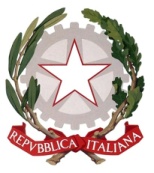 TRIBUNALE ORDINARIO DI RIMINIVOLONTARIA GIURISDIZIONEAL PRESIDENTE DEL TRIBUNALE ORDINARIO DI RIMINIIl/la sottoscritto/a:CHIEDEla riabilitazione ai sensi della Legge del 7 marzo 1996 n. 108 art. 17 dei seguenti titoli protestati:1) assegno/cambiale dell’importo di _______________ protestato il___________allegato __________________________________________________________;2) assegno/cambiale dell’importo di _______________ protestato il___________allegato __________________________________________________________;3) assegno/cambiale dell’importo di _______________ protestato il___________allegato __________________________________________________________;4) assegno/cambiale dell’importo di _______________ protestato il___________allegato __________________________________________________________;5) assegno/cambiale dell’importo di _______________ protestato il___________allegato __________________________________________________________.Rimini, li ________________Si allegano 1) Copia del documento del richiedente; 2) Titoli protestati in originale; 3) Prova del pagamento; 4) Visura protesti aggiornata; 5) nota di iscrizione a ruolo; 6) Contributo unificato da Euro 98 e diritti forfettari da Euro 27.                                                                      Firma richiedente  __________________________ COGNOME E NOMEDATA E LUOGO DI NASCITARESIDENZA (Via/Piazza,n°civico,Città,CAP)DOMICILIO(Solo se diverso dalla residenza)CODICE FISCALE / P.IVATELEFONO / EMAIL